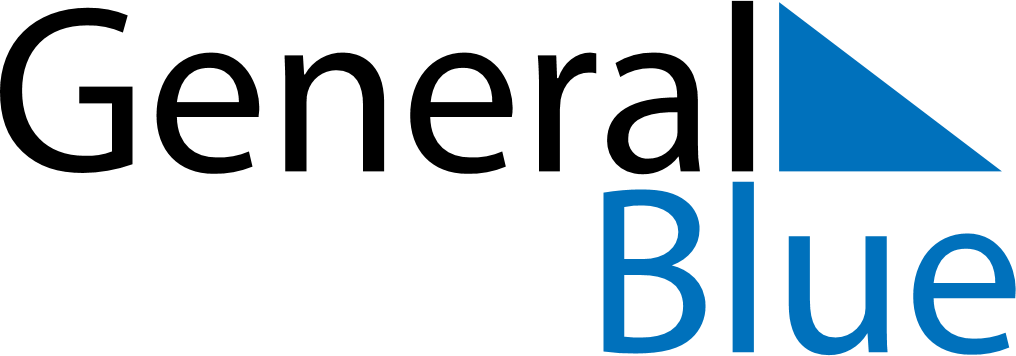 August 2024August 2024August 2024August 2024August 2024August 2024Cambridge Bay, Nunavut, CanadaCambridge Bay, Nunavut, CanadaCambridge Bay, Nunavut, CanadaCambridge Bay, Nunavut, CanadaCambridge Bay, Nunavut, CanadaCambridge Bay, Nunavut, CanadaSunday Monday Tuesday Wednesday Thursday Friday Saturday 1 2 3 Sunrise: 2:54 AM Sunset: 11:18 PM Daylight: 20 hours and 24 minutes. Sunrise: 3:00 AM Sunset: 11:12 PM Daylight: 20 hours and 11 minutes. Sunrise: 3:06 AM Sunset: 11:06 PM Daylight: 19 hours and 59 minutes. 4 5 6 7 8 9 10 Sunrise: 3:12 AM Sunset: 11:00 PM Daylight: 19 hours and 47 minutes. Sunrise: 3:18 AM Sunset: 10:54 PM Daylight: 19 hours and 35 minutes. Sunrise: 3:23 AM Sunset: 10:48 PM Daylight: 19 hours and 24 minutes. Sunrise: 3:29 AM Sunset: 10:42 PM Daylight: 19 hours and 13 minutes. Sunrise: 3:34 AM Sunset: 10:37 PM Daylight: 19 hours and 2 minutes. Sunrise: 3:39 AM Sunset: 10:31 PM Daylight: 18 hours and 51 minutes. Sunrise: 3:44 AM Sunset: 10:26 PM Daylight: 18 hours and 41 minutes. 11 12 13 14 15 16 17 Sunrise: 3:49 AM Sunset: 10:20 PM Daylight: 18 hours and 31 minutes. Sunrise: 3:54 AM Sunset: 10:15 PM Daylight: 18 hours and 20 minutes. Sunrise: 3:59 AM Sunset: 10:10 PM Daylight: 18 hours and 10 minutes. Sunrise: 4:04 AM Sunset: 10:05 PM Daylight: 18 hours and 0 minutes. Sunrise: 4:09 AM Sunset: 10:00 PM Daylight: 17 hours and 51 minutes. Sunrise: 4:13 AM Sunset: 9:55 PM Daylight: 17 hours and 41 minutes. Sunrise: 4:18 AM Sunset: 9:50 PM Daylight: 17 hours and 31 minutes. 18 19 20 21 22 23 24 Sunrise: 4:22 AM Sunset: 9:45 PM Daylight: 17 hours and 22 minutes. Sunrise: 4:27 AM Sunset: 9:40 PM Daylight: 17 hours and 13 minutes. Sunrise: 4:31 AM Sunset: 9:35 PM Daylight: 17 hours and 3 minutes. Sunrise: 4:36 AM Sunset: 9:30 PM Daylight: 16 hours and 54 minutes. Sunrise: 4:40 AM Sunset: 9:25 PM Daylight: 16 hours and 45 minutes. Sunrise: 4:44 AM Sunset: 9:21 PM Daylight: 16 hours and 36 minutes. Sunrise: 4:48 AM Sunset: 9:16 PM Daylight: 16 hours and 27 minutes. 25 26 27 28 29 30 31 Sunrise: 4:53 AM Sunset: 9:11 PM Daylight: 16 hours and 18 minutes. Sunrise: 4:57 AM Sunset: 9:06 PM Daylight: 16 hours and 9 minutes. Sunrise: 5:01 AM Sunset: 9:02 PM Daylight: 16 hours and 0 minutes. Sunrise: 5:05 AM Sunset: 8:57 PM Daylight: 15 hours and 52 minutes. Sunrise: 5:09 AM Sunset: 8:52 PM Daylight: 15 hours and 43 minutes. Sunrise: 5:13 AM Sunset: 8:48 PM Daylight: 15 hours and 34 minutes. Sunrise: 5:17 AM Sunset: 8:43 PM Daylight: 15 hours and 26 minutes. 